Comunicato stampa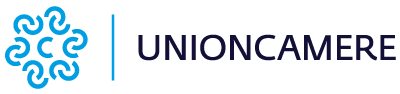 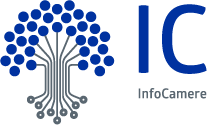 MOVIMPRESE - NATALITA’ E MORTALITA’ DELLE IMPRESE ITALIANE REGISTRATE ALLE CAMERE DI COMMERCIO - II TRIMESTRE 2021Imprese, tra aprile e giugno 31mila aperture in più rispetto al 2020La natalità imprenditoriale torna ai livelli pre-Covid con 89mila iscrizioni nel II trimestreRoma, 23 luglio 2021 – Crescono le iscrizioni trainate dall’aumento della fiducia delle imprese. Il secondo trimestre del 2021 segna un’accelerazione delle aperture di nuove attività che tornano ai valori pre- pandemia, anche se è ancora presto per parlare di ritorno alla normalità. È quanto emerge dall’analisi trimestrale Movimprese, condotta da Unioncamere e InfoCamere, sui dati del Registro delle Imprese delle Camere di Commercio.Nel complesso, le aperture di nuove imprese tra aprile e giugno hanno toccato le 89.089 unità, un valore di poco al di sotto della media del triennio 2017-2019, prima dell’irrompere dell’emergenza sanitaria globale, e inferiore di sole 3.061 unità al dato del secondo trimestre 2019, quando le iscrizioni furono 92.150.Il miglioramento del clima di fiducia negli ultimi mesi ha impattato su quasi la metà delle +31.167 imprese nate tra aprile e giugno 2021, rispetto allo stesso trimestre 2020. Secondo le analisi del Centro Studi Tagliacarne, infatti, un punto di fiducia in più o in meno influenza la nascita di un’impresa su due.La ripresa della natalità imprenditoriale si sta però sviluppando con intensità diverse sul territorio. In cinque regioni su venti (Lombardia, Friuli-Venezia Giulia, Lazio, Basilicata e Sardegna), il numero di aperture di imprese nell’ultimo trimestre è stato anche (seppur di poco) superiore a quello del II trimestre 2019.Il ritorno a una dinamica delle aperture più in linea con il periodo pre-pandemia appare più marcato guardando ad alcune delle forme giuridiche assunte dalle neoimprese. In particolare, tra aprile e giugno l’anagrafe delle Camere di Commercio ha fatto segnare un deciso incremento (+3.298 unità) nell’apertura di società di capitale rispetto allo stesso periodo del 2019 (29.934 contro 26.536). In linea con una tendenza in atto da tempo, fanno invece segnare un passo indietro rispetto al 2019 le imprese individuali, la forma d’impresa più numerosa nel nostro Paese: 52.790 le aperture di nuove attività nel secondo trimestre di quest’anno, contro le 59.129 di due anni fa (-6.639 unità).Restano invece nettamente sotto la media degli ultimi anni le cancellazioni che, tra aprile e giugno, si sono attestate a 43.861 unità, circa un terzo in meno del valore registrato nel secondo trimestre 2019, probabilmente per effetto delle misure di sostegno messe in atto dal Governo. È pertanto ragionevole stimare l’esistenza di una “platea nascosta” di imprese che in circostanze diverse avrebbero già cessato l’attività.Tutti i dati sono disponibili all’indirizzo www.infocamere.it/Movimprese.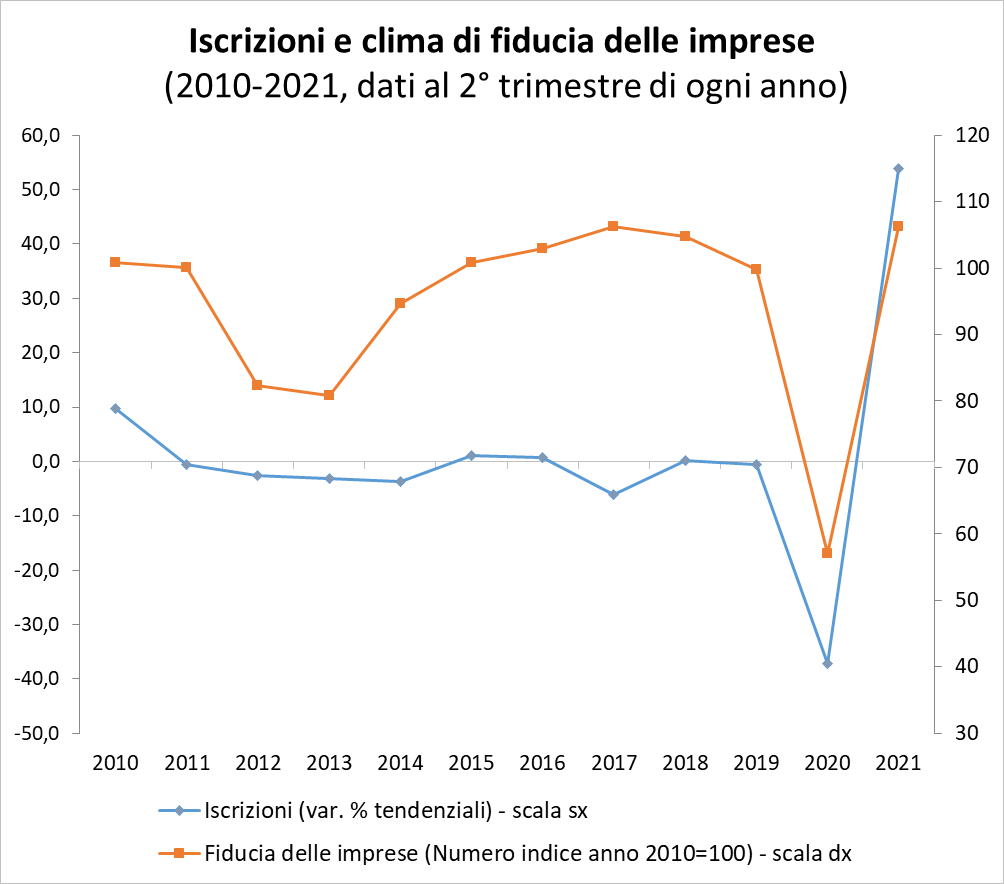 Fonte: Centro Studi Tagliacarne -UnioncamereISCRIZIONI E CESSAZIONI NEL II TRIMESTRE Anni 2010-2021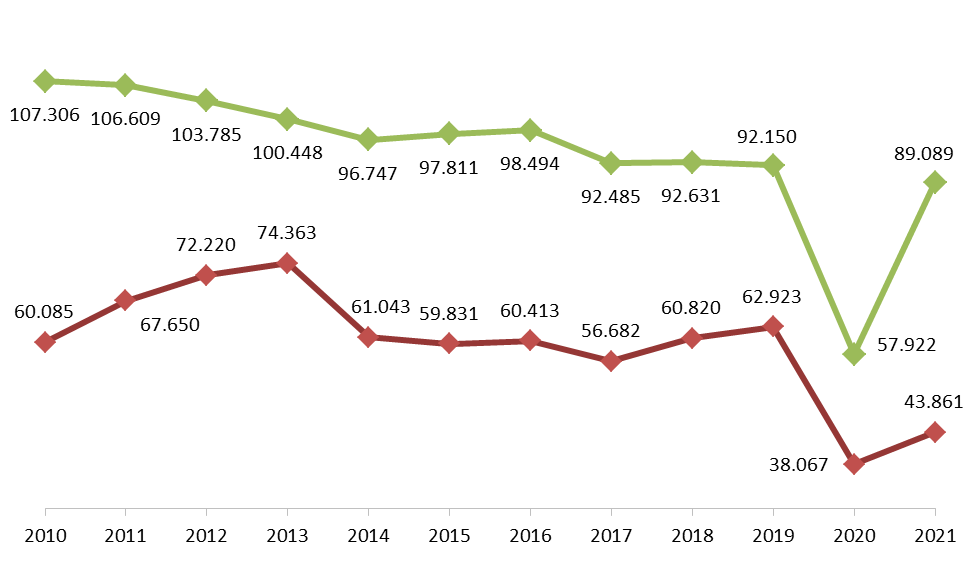 Fonte: Unioncamere-InfoCamere, MovimpreseTab. 1 – Nati-mortalità delle imprese per classi di natura giuridica – II trimestre 2021Valori assoluti e tassi di crescita rispetto al 31 marzo 2021	Fonte: Unioncamere-InfoCamere, MovimpreseTab. 2 – Nati-mortalità per regioni e aree geografiche – II trimestre 2021 (segue)Valori assoluti e tassi di crescita % rispetto al 31 marzo 2021TOTALE IMPRESEREGIONI E AREE	Iscrizioni	Cessazioni	Saldo	Imprese reg.  al   Tasso di crescita Tasso di crescitaDI CUI IMPRESE ARTIGIANEREGIONI E AREE	Iscrizioni	Cessazioni	Saldo	Imprese reg.  al   Tasso di crescita Tasso di crescitaFonte: Unioncamere-InfoCamere, MovimpreseTab. 3 – Nati-mortalità delle imprese per i principali settori di attività – II trimestre 2021Valori assoluti e variazioni % dello stock di imprese rispetto al 31 marzo 2021 (per entità del saldo trimestrale)TOTALE IMPRESEFonte: Unioncamere-InfoCamere, MovimpreseDI CUI IMPRESE ARTIGIANEFonte: Unioncamere-InfoCamere, MovimpreseTOTALE IMPRESE – II trimestre 2021Iscrizioni, cessazioni, saldi e tassi di crescita trimestrali per provinceValori assoluti e tassi di crescita % rispetto al 31 marzo 2021Fonte: Unioncamere-InfoCamere, MovimpreseIMPRESE ARTIGIANE – II trimestre 2021Iscrizioni, cessazioni, saldi e tassi di crescita trimestrali per provinceValori assoluti e tassi di crescita % rispetto al 31 marzo 2021PROVINCE	Iscrizioni	Cessazioni	SaldotrimestraleTasso dicrescitaPROVINCE	Iscrizioni	Cessazioni	SaldotrimestraleTasso dicrescita 	trimestrale		 	trimestrale  MATERA	43	22	21	0,63%	ITALIA	21.722	13.995	7.727	0,60 Fonte: Unioncamere-InfoCamere, MovimpreseFORME GIURIDICHEIscrizioniCessazioniSaldo trimestraleImprese registrate al30.06.2021Tasso di crescita II trim2021Tasso di crescita II trim2019Società di capitali29.9349.16120.7731.825.4621,151,03Società di persone4.6994.291408938.2730,04-0,12Ditte individuali52.79029.40923.3813.131.5130,750,38Altre forme1.6661.000666209.0320,320,25TOTALE89.08943.86145.2286.104.2800,740,48PIEMONTE6.6373.5273.110428.6220,730,40VALLE D'AOSTA169799012.2770,740,82LOMBARDIA14.9897.7887.201956.3730,760,52TRENTINO - A. A.1.6476211.026111.1210,930,74VENETO6.4123.5082.904480.3260,610,43FRIULI - V. G.1.332705627100.7040,620,36LIGURIA2.2461.262984162.3150,610,20EMILIA ROMAGNA6.3543.5902.764450.9660,620,34TOSCANA5.9402.9223.018408.9620,740,48UMBRIA1.26565061594.5980,650,42MARCHE2.1691.294875166.7150,530,18LAZIO9.9534.4045.549653.5860,850,60ABRUZZO2.0499611.088149.1720,730,52MOLISE42724318434.8780,530,61CAMPANIA9.3274.0325.295608.9900,880,55PUGLIA5.8822.4233.459386.8590,900,59BASILICATA84931253760.9290,890,41CALABRIA2.5691.0841.485190.0060,790,46SICILIA6.2862.9903.296475.7360,700,44SARDEGNA2.5871.4661.121171.1450,660,61NORD-OVEST24.04112.65611.3851.559.5870,740,46NORD-EST15.7458.4247.3211.143.1170,640,42CENTRO19.3279.27010.0571.323.8610,760,50SUD E ISOLE29.97613.51116.4652.077.7150,800,52ITALIA89.08943.86145.2286.104.2800,740,48PIEMONTE2.3381.380958115.4280,840,53VALLE D'AOSTA7636403.5931,130,78LOMBARDIA4.1262.6911.435242.2140,600,44TRENTINO - A. A.49622127526.4881,050,93VENETO1.7811.295486124.2450,390,25FRIULI - V. G.47629717927.4830,650,18LIGURIA76452024443.4250,57-0,11EMILIA ROMAGNA2.1381.501637124.8970,510,23TOSCANA1.6901.170520101.1470,510,35UMBRIA3082614720.2620,230,28MARCHE70458511943.4120,270,05LAZIO1.8421.09574797.0510,770,34ABRUZZO3803186229.0170,21-0,09MOLISE6949206.3560,320,42CAMPANIA1.28471656870.4510,810,19PUGLIA1.02164437767.4750,560,44BASILICATA131617010.1260,700,36CALABRIA46728218532.6950,570,23SICILIA1.00458142372.3900,59-0,13SARDEGNA62729233534.5300,980,41NORD-OVEST7.3044.6272.677404.6600,670,41NORD-EST4.8913.3141.577303.1130,520,29CENTRO4.5443.1111.433261.8720,550,29SUD E ISOLE4.9832.9432.040323.0400,640,18ITALIA21.72213.9957.7271.292.6850,600,30SETTORI DI ATTIVITA'Impreseregistrate al 30.06.2021Saldo trimestraleVariazione % II trim 2021Variazione% II trim 2019Costruzioni840.6059.0241,08%0,55%Commercio1.494.9909.0220,60%0,22%Attività professionali, scientifiche e tecniche228.8704.4251,97%1,39%Attività dei servizi alloggio e ristorazione463.2944.3650,95%1,17%Agricoltura, silvicoltura pesca735.6594.0670,56%0,29%Noleggio, agenzie di viaggio, servizi di supporto alle imprese214.3062.8161,33%1,33%Attivita' immobiliari298.6052.4680,83%0,70%Attività finanziarie e assicurative131.8741.9721,52%0,77%Altre attività di servizi249.3081.8920,76%0,88%Servizi di informazione e comunicazione141.9281.7531,25%0,88%Attività manifatturiere545.9191.2260,22%0,15%Attività artistiche,sportive, intrattenimento e divertimento80.0631.0191,29%0,99%Trasporto e magazzinaggio166.5236520,39%0,24%Sanita' e assistenza sociale45.8175041,11%0,94%Istruzione32.9174011,23%1,06%Fornitura energia elettrica, gas, vapore e aria condizionata13.5141310,98%0,82%Fornitura di acqua; reti fognarie, attività di gestione rifiuti11.807440,37%0,24%SETTORI DI ATTIVITA'Imprese registrate al30.06.2021Saldo trimestraleVariazione % II trim 2021Variazione% II trim 2019Costruzioni493.1024.8340,99%0,43%Altre attività di servizi186.7231.1080,60%0,59%Noleggio, agenzie di viaggio, servizi di supporto alle imprese57.1246191,09%1,26%Attività manifatturiere286.2453920,14%-0,07%Attività dei servizi alloggio e ristorazione46.9813510,75%0,35%Attività professionali, scientifiche e tecniche23.9301640,69%0,57%Servizi di informazione e comunicazione13.7341621,19%1,49%Agricoltura, silvicoltura pesca10.0221071,08%0,53%Commercio82.0481050,13%0,01%Attività artistiche, sportive, intrattenimento e divertimento6.015971,64%1,47%Fornitura di acqua; reti fognarie, attività di gestione rifiuti2.299160,70%-0,43%Attivita' immobiliari32772,19%-1,85%Istruzione2.19850,23%0,36%Fornitura di energia elettrica, gas, vapore e aria condiz...8900,00%1,19%Sanita' e assistenza sociale827-2-0,24%-0,11%Attività finanziarie e assicurative110-3-2,65%-2,68%Trasporto e magazzinaggio79.133-107-0,13%-0,39%PROVINCEIscrizioniCessazioni	SaldotrimestraleCessazioni	SaldotrimestraleTasso dicrescitaPROVINCEIscrizioni	Cessazioni	SaldotrimestraleIscrizioni	Cessazioni	SaldotrimestraleIscrizioni	Cessazioni	SaldotrimestraleTasso dicrescita 	trimestrale		 	trimestrale 	trimestrale		 	trimestrale 	trimestrale		 	trimestrale 	trimestrale		 	trimestrale 	trimestrale		 	trimestrale 	trimestrale		 	trimestrale 	trimestrale		 	trimestrale 	trimestrale		 	trimestrale 	trimestrale		 	trimestrale 	trimestrale		 	trimestrale 	trimestrale		 	trimestraleAGRIGENTO5412812600,64%MESSINAMESSINA6915691220,19ALESSANDRIA5984291690,40%MILANOMILANO6.4843.2933.1910,84ANCONA5513971540,35%MODENAMODENA1.0945885060,70AOSTA16979900,74%MONZAMONZA1.2476406070,81AREZZO4982122860,77%NAPOLINAPOLI4.8321.9812.8510,93ASCOLI PICENO3301841460,60%NOVARANOVARA4972462510,86ASTI299206930,40%NUORONUORO5522043481,15AVELLINO5982653330,75%ORISTANOORISTANO220254-34-0,24BARI1.9698831.0860,74%PADOVAPADOVA1.3397126270,65BELLUNO196108880,58%PALERMOPALERMO1.4245718530,86BENEVENTO4932262670,75%PARMAPARMA5962913050,67BERGAMO1.3237275960,63%PAVIAPAVIA6354002350,51BIELLA208115930,54%PERUGIAPERUGIA9184974210,58BOLOGNA1.5188137050,74%PESARO E URBINOPESARO E URBINO4862552310,59BOLZANO - BOZEN9113345770,97%PESCARAPESCARA5712623090,83BRESCIA1.7778329450,80%PIACENZAPIACENZA3581961620,56BRINDISI5972443530,94%PISAPISA6662783880,89CAGLIARI8946842100,30%PISTOIAPISTOIA4962702260,70CALTANISSETTA2741261480,58%PORDENONEPORDENONE3091821270,49CAMPOBASSO3081921160,45%POTENZAPOTENZA5722063660,95CASERTA1.6327129200,95%PRATOPRATO6593533060,92CATANIA1.4375988390,80%RAGUSARAGUSA4932352580,69CATANZARO4972012960,86%RAVENNARAVENNA4663641020,27CHIETI5842713130,70%REGGIO CALABRIAREGGIO CALABRIA5962883080,57COMO7703913790,79%REGGIO EMILIAREGGIO EMILIA7244462780,52COSENZA9853875980,87%RIETIRIETI2991411581,02CREMONA3832351480,51%RIMINIRIMINI6453343110,79CROTONE2541111430,79%ROMAROMA7.5993.2984.3010,87CUNEO8635283350,51%ROVIGOROVIGO273232410,16ENNA205831220,81%SALERNOSALERNO1.7728489240,77FERMO3232031200,58%SASSARISASSARI9213245971,08FERRARA4072481590,46%SAVONASAVONA4482611870,64FIRENZE1.4437836600,61%SIENASIENA3741831910,68FOGGIA1.1034646390,88%SIRACUSASIRACUSA5062272790,71FORLI' - CESENA5463102360,57%SONDRIOSONDRIO2131101030,71FROSINONE6192833360,69%TARANTOTARANTO7933094840,96GENOVA1.1476425050,59%TERAMOTERAMO4632262370,66GORIZIA12969600,60%TERNITERNI3471531940,89GROSSETO3961352610,90%TORINOTORINO3.8241.7862.0380,93IMPERIA3632131500,58%TRAPANITRAPANI7153004150,87ISERNIA11951680,73%TRENTOTRENTO7362874490,89LA SPEZIA2881461420,68%TREVISOTREVISO1.1496095400,62L'AQUILA4312022290,76%TRIESTETRIESTE2901261641,01LATINA8974264710,82%UDINEUDINE6043282760,56LECCE1.4205238971,19%VARESEVARESE1.0785505280,78LECCO3471931540,60%VENEZIAVENEZIA1.1275885390,70LIVORNO5422562860,87%V.C. OSSOLAV.C. OSSOLA16894740,58LODI2601261340,81%VERCELLIVERCELLI180123570,36LUCCA5812813000,71%VERONAVERONA1.2727065660,59MACERATA4792552240,59%VIBO VALENTIAVIBO VALENTIA237971401,01MANTOVA4722911810,47%VICENZAVICENZA1.0565535030,62MASSA-CARRARA2851711140,51%VITERBOVITERBO5392562830,74  MATERA	277	106	171	0,78%	ITALIA	89.089	43.861	45.228	0,74   MATERA	277	106	171	0,78%	ITALIA	89.089	43.861	45.228	0,74   MATERA	277	106	171	0,78%	ITALIA	89.089	43.861	45.228	0,74   MATERA	277	106	171	0,78%	ITALIA	89.089	43.861	45.228	0,74   MATERA	277	106	171	0,78%	ITALIA	89.089	43.861	45.228	0,74   MATERA	277	106	171	0,78%	ITALIA	89.089	43.861	45.228	0,74   MATERA	277	106	171	0,78%	ITALIA	89.089	43.861	45.228	0,74   MATERA	277	106	171	0,78%	ITALIA	89.089	43.861	45.228	0,74   MATERA	277	106	171	0,78%	ITALIA	89.089	43.861	45.228	0,74   MATERA	277	106	171	0,78%	ITALIA	89.089	43.861	45.228	0,74   MATERA	277	106	171	0,78%	ITALIA	89.089	43.861	45.228	0,74 AGRIGENTO10082180,31%MESSINA9981180,17ALESSANDRIA191143480,46%MILANO1.3338045290,76ANCONA164131330,30%MODENA3812571240,62AOSTA7636401,13%MONZA E BRIANZA3742631110,49AREZZO13891470,48%NAPOLI5932733201,08ASCOLI PICENO8568170,31%NOVARA18395880,98ASTI11576390,64%NUORO13569661,02AVELLINO10050500,76%ORISTANO3619170,70BARI3152071080,41%PADOVA320264560,23BELLUNO6635310,66%PALERMO2081061020,71BENEVENTO7053170,38%PARMA182110720,60BERGAMO4663381280,43%PAVIA225156690,49BIELLA6946230,47%PERUGIA219200190,12BOLOGNA4683001680,64%PESARO E URBINO167101660,62BOLZANO276991771,26%PESCARA9977220,32BRESCIA5003101900,57%PIACENZA11179320,41BRINDISI11669470,68%PISA195106890,88CAGLIARI17996830,63%PISTOIA157118390,43CALTANISSETTA383080,25%PORDENONE11468460,64CAMPOBASSO5538170,38%POTENZA8839490,73CASERTA208144640,59%PRATO264165991,00CATANIA257771801,11%RAGUSA9452420,68CATANZARO9351420,68%RAVENNA155137180,18CHIETI10679270,33%REGGIO CALABRIA12183380,39COMO260167930,61%REGGIO EMILIA298252460,25COSENZA15398550,48%RIETI9760371,07CREMONA12192290,34%RIMINI201119820,86CROTONE4827210,75%ROMA1.2547644900,72CUNEO3001961040,62%ROVIGO6688-22-0,36ENNA4623230,78%SALERNO3131961170,64FERMO12380430,72%SASSARI2771081691,40FERRARA14496480,57%SAVONA152111410,47FIRENZE377312650,23%SIENA10970390,62FOGGIA13885530,60%SIRACUSA7261110,18FORLI' - CESENA198151470,40%SONDRIO575430,07FROSINONE15073770,89%TARANTO11584310,42GENOVA3982771210,55%TERAMO8890-2-0,03GORIZIA403460,25%TERNI8961280,61GROSSETO7649270,47%TORINO1.3347186161,05IMPERIA12680460,64%TRAPANI9069210,32ISERNIA141130,17%TRENTO220122980,81L'AQUILA8772150,23%TREVISO3612161450,65LA SPEZIA8852360,69%TRIESTE11845731,63LATINA186113730,82%UDINE204150540,40LECCE3371991380,78%VARESE3772361410,73LECCO14191500,59%VENEZIA306225810,44LIVORNO12666600,86%V.C.OSSOLA6851170,41LODI10459450,87%VERCELLI7855230,51LUCCA164133310,28%VERONA3572471100,45MACERATA165205-40-0,39%VIBO VALENTIA5223291,14MANTOVA168121470,43%VICENZA305220850,37MASSA CARRARA8460240,47%VITERBO15585700,97